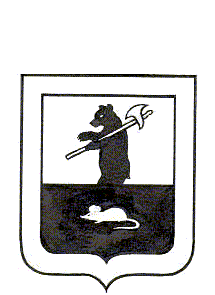 МУНИЦИПАЛЬНЫЙ СОВЕТ ГОРОДСКОГО ПОСЕЛЕНИЯ  МЫШКИНРЕШЕНИЕО признании утратившими силу решений Муниципального Совета городского поселения МышкинПринято Муниципальным Советомгородского поселения Мышкин«29» сентября 2021 года  В соответствии со статьей 12.1 Федерального закона от 25 декабря 2008 года            № 273-ФЗ «О противодействии коррупции»,  указом Губернатора Ярославской области от 31 января 2013 года № 46 «О реализации законодательства о противодействии коррупции в отношении лиц, замещающих государственные должности Ярославской области»,Муниципальный Совет городского поселения Мышкин  РЕШИЛ:           1. Признать утратившими силу решения Муниципального Совета городского поселения Мышкин:- от 26.05.2015 № 19 «О реализации законодательства о противодействии коррупции в отношении лиц, замещающих муниципальные должности городского поселения Мышкин»;- от 30.03.2016 №2 "О внесении изменений в решение Муниципального Совета городского поселения Мышкин от 26.05.2015 № 19 «О реализации законодательства о противодействии коррупции в отношении лиц, замещающих муниципальные должности городского поселения Мышкин».2. Контроль за исполнением решения возложить на постоянную комиссию  по социальной политике и вопросам местного самоуправления Муниципального Совета городского поселения Мышкин.3. Настоящее решение вступает в силу  после официального опубликования в газете «Волжские зори».Глава городского                                                                        Председатель Муниципального поселения Мышкин                  	                             Совета городского поселения Мышкин ______________Е. В. Петров                                              _________________ Л.А. Чистяков«29» сентября 2021 года № 19